Ügyiratszám: HSZ/11125/2023. M E G H Í V ÓHajdúszoboszló Város Önkormányzata Képviselő-testületének rendkívüli ülésétHajdúszoboszló Város Önkormányzata Képviselő-testületének az önkormányzat szervezeti és működési szabályzatáról szóló 18/2019. (XI. 7.) önkormányzati rendelete 9. § (5) bekezdése alapján2023. április 27. (csütörtök) napjának 14.00 órájáraa Városháza Pávai Vajna-termébeösszehívom, melyre meghívom.NYÍLT ÜLÉS JAVASOLT NAPIRENDJE: Előterjesztés a Hajdúszoboszlói Református Egyházközséggel folytatott egyeztetések alapján ingatlanokat érintő végleges döntésrőlElőterjesztő: Czeglédi Gyula polgármesterHajdúszoboszló, 2023. 04. 25. Czeglédi Gyulapolgármester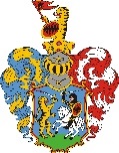 Hajdúszoboszló Város Önkormányzatának Polgármestere4200 Hajdúszoboszló, Hősök tere 1.Önkormányzati KRID azonosító: 144980978Telefon: +36 70 489 4633, e-mail: polgmhiv@hajduszob.hu